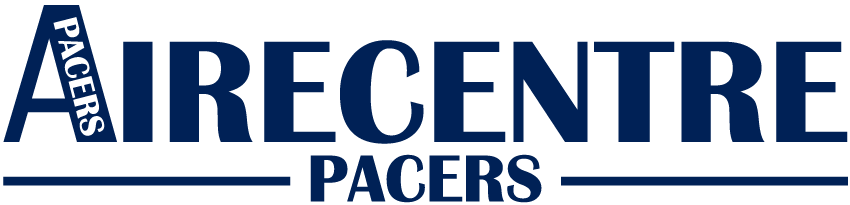 Annual General Meeting: Friday 23 November 2018Welcome, housekeeping and a summary of the evening’s agenda was given by Paul including a special mention for anyone one who had completed a marathon and especially Woody who had done several.Copies of the minutes of last year’s AGM were available on the tables for all members to read. The minutes were approved by Bernadette Burby and Julie Stead.Chairman’s Report – Paul gave a review of the year and his first as being Chairman of the committee. It had been a formidable challenge taking over from Amanda but following some changes hopefully the club would continue to thrive as a source of support, encouragement and camaraderie. Some member had recently represented the country in international events, truly “Pacers On Tour”, but still stayed loyal to their local club. Paul thanked the committee for their ongoing support The club now has five regular runs with the 6pm Monday and Sunday morning speed sessions being recent additions, Paul thanked Richard and Sharon for taking the lead with these. Paul said his personal highlight of the year was competing in the Liverpool marathon and having to share a room with Woody.Treasurer’s Report – Nick read through the financial statements that were provided on the tables for members. Nick had only been in the club for a couple of years, first coming to the AGM in 2016, little did he know then that he would be doing this report. Nick thanked former treasurer Chris Hill for his help. The club has good accounts at present. There is a current deficit of £800 and the overall balance was down £3000 due to Chevin Chase expenditure. Big items that affect the finances are club memberships and the Chevin Chase.  For the £30 membership fee £15 goes to England Athletics and £15 to the club (including a subsidy for new members’ T-shirts). These monies pay for use of the leisure centre and run leader courses. Helen, Lynda and Cath have recently completed the course and there was the prospect of more next year. Currently the club has 130 members. The Chevin Chase has 1400 entrants this year, but costs a lot to run so the club doesn’t make much profit.  Events such as the AGM and the annual meal are subsidised by the club. The financial statements were approved by Dave Cook and seconded by Linda ?.Race Director’s Report – The race director normally reviews the previous Chevin Chase, Ewen said he couldn’t do that as was not RD so thanked the previous RD for organising another excellent race. Ewen also thanked Amanda for handing over the RD reins not once but twice, first to Nick and Claire then onto Ewen.  Ewen thanked Sarah, Margaret and Rhona for organising the marshals and though a lot of people had volunteered more were needed. Ewen ended by thanking the committee for their ongoing help with preparing for the Chevin Chase. Run Leader’s Report – Carole gave an overview of what had been another successful year. New routes had been explored and regular “out and back” and constructive sessions were part of the regime. As well as the three main runs on Monday, Wednesday and Sunday there are now two extras, an early Monday run and the Sunday morning speed sessions. Carole thanked Sharon and Richard for introducing these new sessions and Margaret and Rhone for their continued commitment to the Sunday and Wednesday runs. Carole thanked the blue bibs, run leaders and other members who help to make all the club’s runs possible Helen, Cath and Linda had successfully completed the run leader training course recently and had great enthusiasm for organising runs.The time trial and annual Chevin Chase handicap had both had a good turn out and had been enjoyed by all participants. Election Of Committee MembersPost			Member		Proposed		SecondedChair			Paul Grindley		Julie Stead		Andy GHon. Secretary	Carole Keighley	Bernie Murby		MargaretTreasurer		Nick Leathley		Dave Cook		Julie SteadPress Officer		Helen, Francesca,Tom Julie Stead		Chris HillRun Leader		Carole Keighley	Andy G		Rachel JRace Director		Ewen Pearson		Suzanne		Graham TurnerAdmin Secretary	Simon Nutbrown	Dave Cook		Ewen PearsonSocial Secretary	Carly DykesWelfare OfficerAccountants					Dave Cook		Linda********************************* Interval *****************************************************Guest Speaker. Richard Archer gave an account of his time with ACP and it’s early years. He is a former member of the club and joined when the club was only a year old. The club was originally formed as an off shoot from Skyrack as it was getting to be a bit elitist. In 1986 the Chevin Chase was taken over by ACP from the leisure centre and back then entry cost £1.50! There was also a childrens race but it didn’t have any marshals only signage and one or two entrants got lost (later to be found so all ok).He was Chairman from 2000 and also had to take over organising the Chevin Chase. He felt ACP was a brilliant club and it was great to see it still having an enthusiastic membership in excess of 130. Richard received a standing ovation from the audience. London Marathon Draw.There was a lot of interest in the marathon draw again this year, nine entrants with the club only have one place up for grabs. Dennis Callaghan was the lucky winner, his name being drawn from Paul’s hat by one of last year’s recipients Jenny Mynett.Awards were presented by Paul and Carole:Club Awards:Pacer Of The Year		Richard Walker - for bringing science to Sunday morningsMost Promising Newcomer	Tom Gifford				Sally HaighMost Improved Members	Bernadette Murby					Owain GwilymPersistently Consistent		Amanda ConnorOutstanding Achievement	Margaret Britton – for representing country				Andrew Humphries – for representing country				William Woodhead – Punk Panther series winnerLord Archer Time Trial		Carole Keighley				Owain GwilymChevin Chase Handicap		XXXXXXXXXXXXXXXXAn extra award was presented to Sally Haigh by Roy Hollingworth on behalf of the HDSRL for being the first lady.Awards were also presented to the ACP Peco and HDSRL team members who entered all races A.O.B. – Paul thanked the members for attending and drew the AGM to a close. 